Louisiana Soccer Association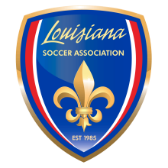 Playing Up PetitionPlaying up for players 11U and older is governed by LSA Policy 302.6 and is defined as a player playing on a team at a higher age group than his or her own birth year. Players 13U and younger shall not play up more than a single age group and players 14U and older may play up 2 age groups. Playing up for players 10U and younger is governed by LSA Policy 300.2.9 et.seq. The philosophy behind this Policy is to avoid thrusting players in masse into a results-oriented soccer environment before they have had the chance to develop both physically and cognitively.The sole factor in determining whether a youth player shall play up shall be the best interests of the player. FORM MUST BE SUBMITTED ON OR BEFORE 5:00 PM OF THE MONDAY BEFORE THE PLAYER’S FIRST GAME WITH THEIR NEW TEAMRev. 6/17/2023TO BE COMPLETED BY THE CLUBTO BE COMPLETED BY THE CLUBTO BE COMPLETED BY THE CLUBCLUBCLUBEMAILPLAYER NAMEPLAYER NAMEDATE OF BIRTHLENGTH OF TIME TO PLAY UP             Seasonal Year      Club Pass Game(s)     LSA State Tournament       Club Pass – Club TournamentLENGTH OF TIME TO PLAY UP             Seasonal Year      Club Pass Game(s)     LSA State Tournament       Club Pass – Club TournamentLENGTH OF TIME TO PLAY UP             Seasonal Year      Club Pass Game(s)     LSA State Tournament       Club Pass – Club TournamentREASON FOR PLAYING UPREASON FOR PLAYING UPREASON FOR PLAYING UPCERTIFICATION.  By signing below the Club, Coach and the Player’s Parents hereby certifying that they understand and hereby assume the risks of playing up beyond the limits set forth in LSA Policy. If a child 10 years of age or younger is seeking to play up to an age group that permits heading, the Club, Coach and the Player’s Parents hereby certify that the Player SHALL NOT engage in heading at any time in any practice or games of any nature until they reach the age of 11 years (Policy 213.5.1). Failure to observe these restrictions shall result in disciplinary action against the Club and Coach and the Player’s permission to Play Up shall be revoked.CERTIFICATION.  By signing below the Club, Coach and the Player’s Parents hereby certifying that they understand and hereby assume the risks of playing up beyond the limits set forth in LSA Policy. If a child 10 years of age or younger is seeking to play up to an age group that permits heading, the Club, Coach and the Player’s Parents hereby certify that the Player SHALL NOT engage in heading at any time in any practice or games of any nature until they reach the age of 11 years (Policy 213.5.1). Failure to observe these restrictions shall result in disciplinary action against the Club and Coach and the Player’s permission to Play Up shall be revoked.CERTIFICATION.  By signing below the Club, Coach and the Player’s Parents hereby certifying that they understand and hereby assume the risks of playing up beyond the limits set forth in LSA Policy. If a child 10 years of age or younger is seeking to play up to an age group that permits heading, the Club, Coach and the Player’s Parents hereby certify that the Player SHALL NOT engage in heading at any time in any practice or games of any nature until they reach the age of 11 years (Policy 213.5.1). Failure to observe these restrictions shall result in disciplinary action against the Club and Coach and the Player’s permission to Play Up shall be revoked.CLUB SIGNATURE	CLUB SIGNATURE	DATECOACH SIGNATURECOACH SIGNATUREPARENT SIGNATUREPARENT SIGNATUREDATEPLAYER’S CURRENT TEAMPLAYER’S CURRENT TEAMPLAYER’S CURRENT TEAMTEAM ID NO.         TEAMTEAM ID NO.         TEAMTEAM AGE/GENDERCURRENT TEAM LEVEL        Division 1     Division 2     Division 3     Division 4     11U     Non-LCSL Classic    RecreationalCURRENT TEAM LEVEL        Division 1     Division 2     Division 3     Division 4     11U     Non-LCSL Classic    RecreationalCURRENT TEAM LEVEL        Division 1     Division 2     Division 3     Division 4     11U     Non-LCSL Classic    RecreationalPLAYER’S NEW TEAMPLAYER’S NEW TEAMPLAYER’S NEW TEAMTEAMTEAMTEAM AGE/GENDERNEW TEAM LEVEL               LPDL             Division 1             Division 2             Division 3             Division 4             11U    NEW TEAM LEVEL               LPDL             Division 1             Division 2             Division 3             Division 4             11U    NEW TEAM LEVEL               LPDL             Division 1             Division 2             Division 3             Division 4             11U    LSA ACTIONLSA ACTIONLSA ACTION  APPROVED 	  NOT APPROVED  SIGNATURE                                                                                                                         DATESIGNATURE                                                                                                                         DATE